1.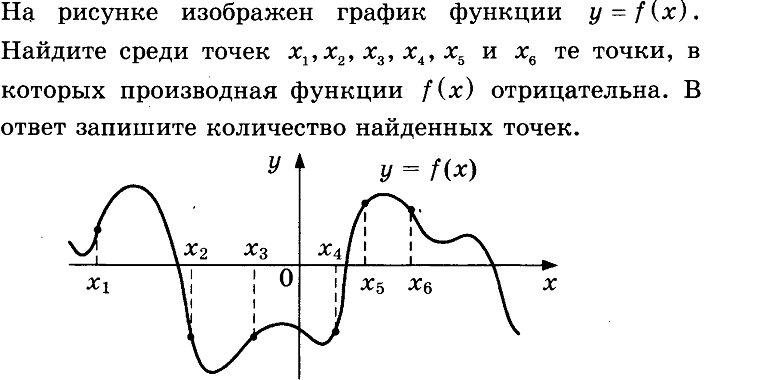 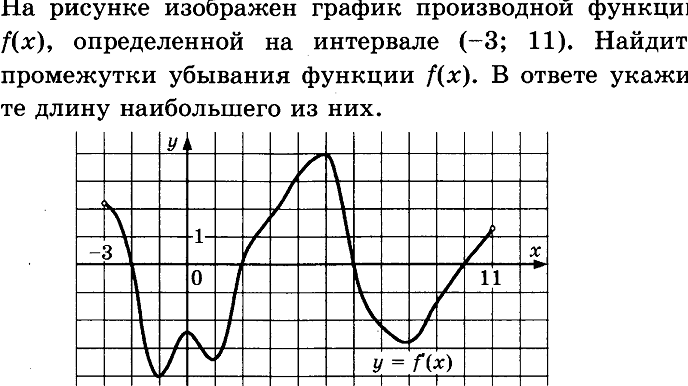 2. 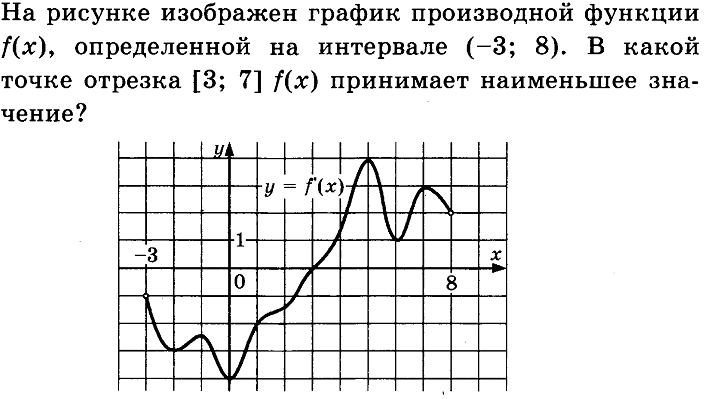 3. 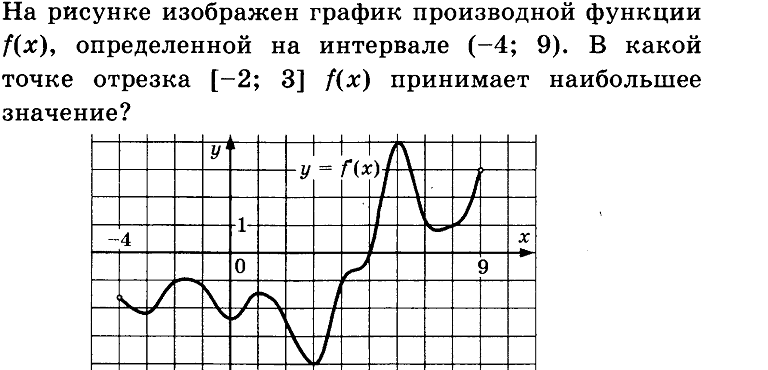 4. 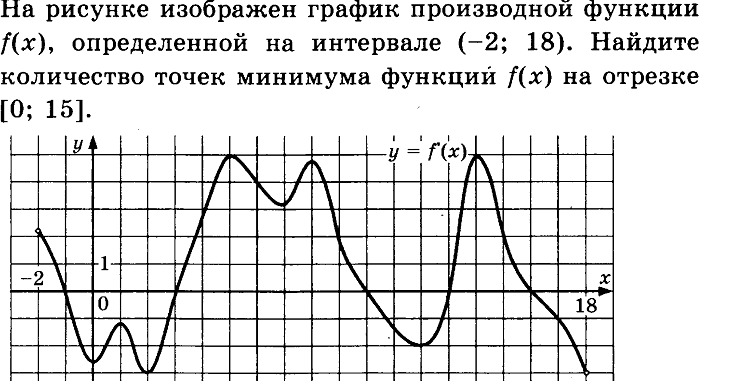 5. 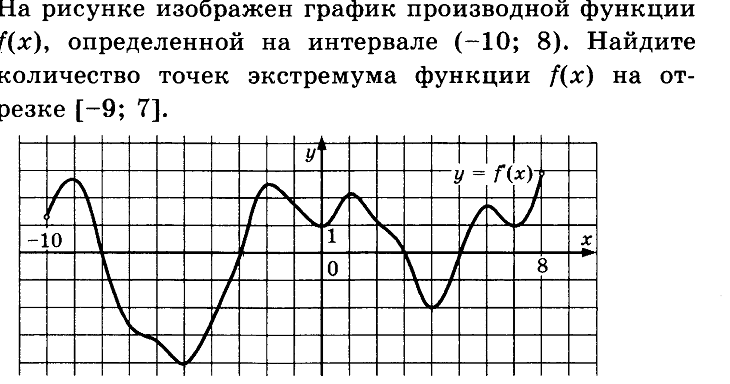 6. 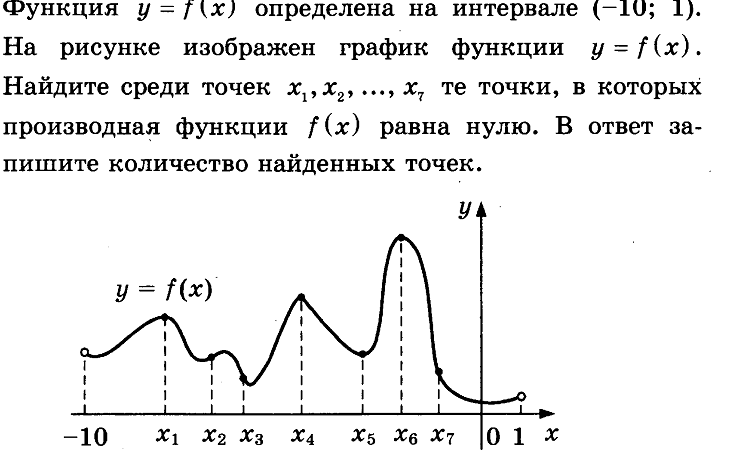 7. 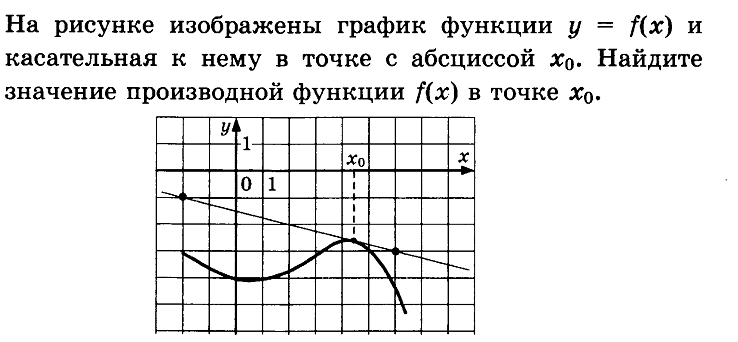 8. 9. 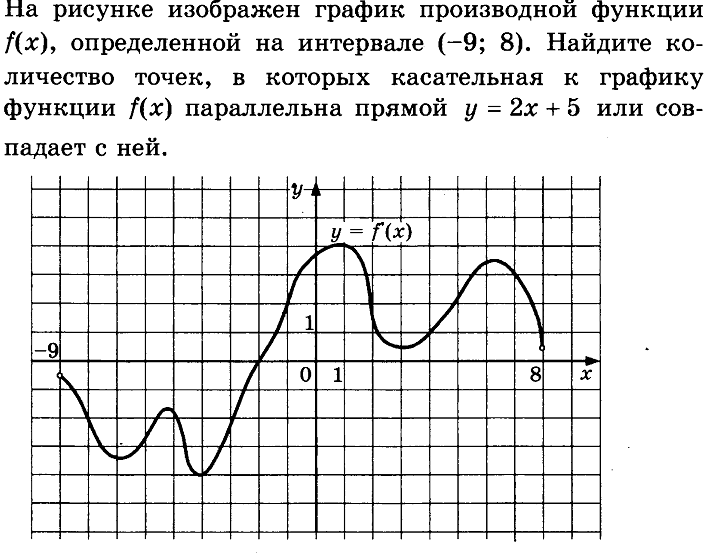 